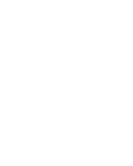 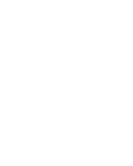 Activity 5.1 – Read & ReflectSolidify your UnderstandingWorkbookWhy do we use explicit instruction?Article ReadingMartin, A.J. (2016). Using Load Reduction Instruction (LRI) to boost motivation and engagement. Leicester, UK: British Psychological Society.Read the section titled “The cognitive architecture of the human mind: Working and long-term memory” on pp. 7-9Use the notetaking guide in the workbook to support your readingCognitive Parameters [meaning, parts of cognitive system involved in learning]The primary mechanisms for learning: ______________________  ___________________________Learning occurs when _______________________________________________________________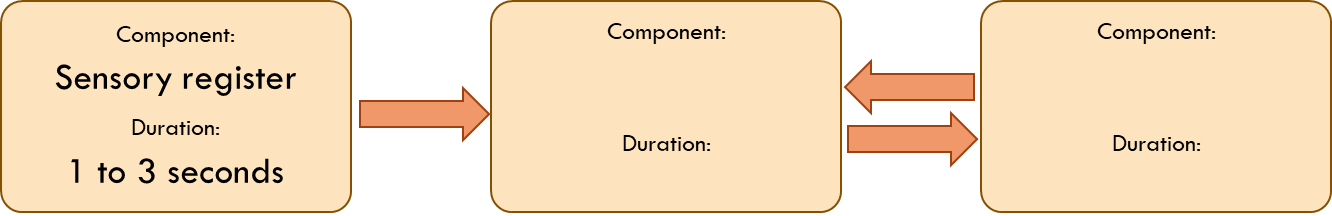 [Duration means the length of time something can be remembered]A major function of working memory is to ________________________________________________.From a cognitive load perspective, successful learning relies on building ____________________________ and efficiently managing __________________________________.The three goals for designing learning, suggested by cognitive load theorists, are to:________________________________________________________ ,________________________________________________________ , and_________________________________________________________ReflectStudents who need intensive intervention often have working memory difficulty. From Martin’s point of view, how should we design instruction to maximize learning for these students?Some educators focus on discovery learning, where groups of students are given complex real-world problems and work together to solve them with little guidance (Mayer, 2004)Why might this present a challenge for students who need intensive intervention?If a friend of yours was such an educator, what would you tell them about the needs of students who need intensive intervention?